Lakeside Primary Academy VLE overview for week beginning  1/2/2021Monday 1/2/2021Lakeside Primary Academy VLE overview for week beginning  1/2/2021Monday 1/2/2021Lakeside Primary Academy VLE overview for week beginning  1/2/2021Monday 1/2/2021Lakeside Primary Academy VLE overview for week beginning  1/2/2021Monday 1/2/2021Lakeside Primary Academy VLE overview for week beginning  1/2/2021Monday 1/2/2021Lakeside Primary Academy VLE overview for week beginning  1/2/2021Monday 1/2/2021SpellingGuided reading9am Zoom Maths 10am ZoomEnglish11am ZoomTopic Other subjectsL.O: Introducing new spellingsIntroduce the new word list using the Monday slide on the spelling sheets. Discuss meaning, on the spelling sheets split into syllables and sounds, work together word by word.L.O: Pre readThis activity asks children to read this text we are focusing on this week then make notes on what they have read.See the guided reading resources for the activity.L.O:    Multiply decimals by integers Pupils will learn how to multiply decimals by integers.Video link to introduce the lesson:https://vimeo.com/490690764L.O: Cold taskRescue StoryFor this unit, you need to write a story where the main character sets out on a journey and rescues somebody from a perilous situation.Topic LO: Develop understanding of classification Pupils learn about how animals are classified and the system that are used to classify them.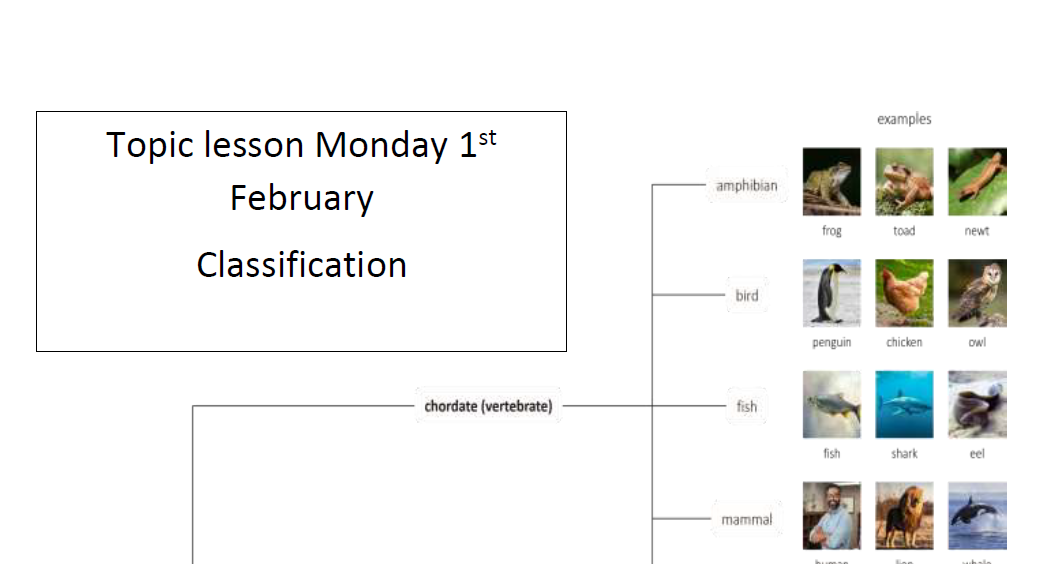 Topic LO: Develop understanding of classification Pupils learn about how animals are classified and the system that are used to classify them.L.O: Introducing new spellingsIntroduce the new word list using the Monday slide on the spelling sheets. Discuss meaning, on the spelling sheets split into syllables and sounds, work together word by word.L.O: Pre readThis activity asks children to read this text we are focusing on this week then make notes on what they have read.See the guided reading resources for the activity.Mrs Deakin and Mrs McKenzie’s groupL.O:     Multiply 2-digits by 1-digithttps://vimeo.com/486513593L.O: Cold taskRescue StoryFor this unit, you need to write a story where the main character sets out on a journey and rescues somebody from a perilous situation.Topic LO: Develop understanding of classification Pupils learn about how animals are classified and the system that are used to classify them.Topic LO: Develop understanding of classification Pupils learn about how animals are classified and the system that are used to classify them.Link to Mrs Mathers reading our class book – The Wolf Wilder    Link to Mrs Mathers reading our class book – The Wolf Wilder    Link to Mrs Mathers reading our class book – The Wolf Wilder    Link to Mrs Mathers reading our class book – The Wolf Wilder    Link to Mrs Mathers reading our class book – The Wolf Wilder    Link to Mrs Mathers reading our class book – The Wolf Wilder    Today’s live lessons on ZoomToday’s live lessons on ZoomToday’s live lessons on ZoomToday’s live lessons on ZoomToday’s live lessons on ZoomToday’s live lessons on Zoom9am – readingZoom link: See VLE for Zoom links9am – readingZoom link: See VLE for Zoom links10am – mathsZoom link:See VLE for Zoom links10am – mathsZoom link:See VLE for Zoom links11am EnglishZoom link:See VLE for Zoom links11am EnglishZoom link:See VLE for Zoom linksNotes for the week:You can also revise times tables on https://ttrockstars.com/ Additional activities are also provided on https://mathswithparents.com/ Class: 6RCClass Code: 300350Class: 6NWClass Code: 312591Notes for the week:You can also revise times tables on https://ttrockstars.com/ Additional activities are also provided on https://mathswithparents.com/ Class: 6RCClass Code: 300350Class: 6NWClass Code: 312591Notes for the week:Try to read a book every day. You can find E-Books on www.oxfordowls.com Complete the reading comprehension on https://readingonyourhead.com/ each week.Notes for the week:Try to read a book every day. You can find E-Books on www.oxfordowls.com Complete the reading comprehension on https://readingonyourhead.com/ each week.Notes for the week:Notes for the week:Lakeside Primary Academy VLE overview for week beginning 1/2/2021Tuesday 2/2/2021Lakeside Primary Academy VLE overview for week beginning 1/2/2021Tuesday 2/2/2021Lakeside Primary Academy VLE overview for week beginning 1/2/2021Tuesday 2/2/2021Lakeside Primary Academy VLE overview for week beginning 1/2/2021Tuesday 2/2/2021Lakeside Primary Academy VLE overview for week beginning 1/2/2021Tuesday 2/2/2021Lakeside Primary Academy VLE overview for week beginning 1/2/2021Tuesday 2/2/2021SpellingGuided reading9am Zoom Maths 10am ZoomEnglish11am ZoomTopic Other subjectsL.O: year 3/4 and Year 5/6 wordsIntroduce this week’s year three and four words using the Tuesday slide on the spelling sheets. Discuss meaning, use the spelling sheets to split into syllables and sounds, work together word by word.L.O: Reading activityThis activity asks children to complete an activity based on the text we are reading this week.See the guided reading resources for the activity.L.O:   Divide decimals by integersPupils will learn how to divide decimals by integersVideo link to introduce the lesson:https://vimeo.com/490691239LO – To analyse a text and clarify unknown vocabularyFirst, read the text that comes with today’s work then identify unfamiliar words, predict what you think they mean, record their definition from a dictionary and use in your own sentence.PE: Circuit SetComplete the following circuit 3 times5 x Step Ups: Using the bottom step of your stairs.4 x High Knees: Jumping bring your knees to your chest3 x Star Jumps Big jump making a star shape with arms and legs2 x Hops Balance on 1 leg, bend your knee and hop1 x Balance: Balance on one leg for 30 seconds as your rest period.Challenge Yourself! Double the number of times you do each one ie. 10 x Step Ups, x8 High Knees etcThinking about the changes to your body when you exercise, write three sentences to describe some of the changes that happened when doing the circuit. As an example, you may mention your heart beating faster.PE: Circuit SetComplete the following circuit 3 times5 x Step Ups: Using the bottom step of your stairs.4 x High Knees: Jumping bring your knees to your chest3 x Star Jumps Big jump making a star shape with arms and legs2 x Hops Balance on 1 leg, bend your knee and hop1 x Balance: Balance on one leg for 30 seconds as your rest period.Challenge Yourself! Double the number of times you do each one ie. 10 x Step Ups, x8 High Knees etcThinking about the changes to your body when you exercise, write three sentences to describe some of the changes that happened when doing the circuit. As an example, you may mention your heart beating faster.L.O: year 3/4 and Year 5/6 wordsIntroduce this week’s year three and four words using the Tuesday slide on the spelling sheets. Discuss meaning, use the spelling sheets to split into syllables and sounds, work together word by word.L.O: Reading activityThis activity asks children to complete an activity based on the text we are reading this week.See the guided reading resources for the activity.Mrs Deakin and Mrs McKenzie’s groupL.O:     Multiply 2 digits by 2 digitshttps://vimeo.com/489850121LO – To analyse a text and clarify unknown vocabularyFirst, read the text that comes with today’s work then identify unfamiliar words, predict what you think they mean, record their definition from a dictionary and use in your own sentence.PE: Circuit SetComplete the following circuit 3 times5 x Step Ups: Using the bottom step of your stairs.4 x High Knees: Jumping bring your knees to your chest3 x Star Jumps Big jump making a star shape with arms and legs2 x Hops Balance on 1 leg, bend your knee and hop1 x Balance: Balance on one leg for 30 seconds as your rest period.Challenge Yourself! Double the number of times you do each one ie. 10 x Step Ups, x8 High Knees etcThinking about the changes to your body when you exercise, write three sentences to describe some of the changes that happened when doing the circuit. As an example, you may mention your heart beating faster.PE: Circuit SetComplete the following circuit 3 times5 x Step Ups: Using the bottom step of your stairs.4 x High Knees: Jumping bring your knees to your chest3 x Star Jumps Big jump making a star shape with arms and legs2 x Hops Balance on 1 leg, bend your knee and hop1 x Balance: Balance on one leg for 30 seconds as your rest period.Challenge Yourself! Double the number of times you do each one ie. 10 x Step Ups, x8 High Knees etcThinking about the changes to your body when you exercise, write three sentences to describe some of the changes that happened when doing the circuit. As an example, you may mention your heart beating faster.Link to Mrs Mathers reading our class book – The Wolf Wilder    Link to Mrs Mathers reading our class book – The Wolf Wilder    Link to Mrs Mathers reading our class book – The Wolf Wilder    Link to Mrs Mathers reading our class book – The Wolf Wilder    Link to Mrs Mathers reading our class book – The Wolf Wilder    Link to Mrs Mathers reading our class book – The Wolf Wilder    Today’s live lessons on ZoomToday’s live lessons on ZoomToday’s live lessons on ZoomToday’s live lessons on ZoomToday’s live lessons on ZoomToday’s live lessons on Zoom9am – readingZoom link: See VLE for Zoom links9am – readingZoom link: See VLE for Zoom links10am – mathsZoom link:See VLE for Zoom links10am – mathsZoom link:See VLE for Zoom links11am EnglishZoom link:See VLE for Zoom links11am EnglishZoom link:See VLE for Zoom linksNotes for the week:L.O means learning objective. This is the skill we focus on each day.You can also revise times tables on https://ttrockstars.com/ Additional activities are also provided on https://mathswithparents.com/ Class: 6RCClass Code: 300350Class: 6NWClass Code: 312591Notes for the week:L.O means learning objective. This is the skill we focus on each day.You can also revise times tables on https://ttrockstars.com/ Additional activities are also provided on https://mathswithparents.com/ Class: 6RCClass Code: 300350Class: 6NWClass Code: 312591Notes for the week:Try to read a book every day. You can find E-Books on www.oxfordowls.com Complete the reading comprehension on https://readingonyourhead.com/ each week.Notes for the week:Try to read a book every day. You can find E-Books on www.oxfordowls.com Complete the reading comprehension on https://readingonyourhead.com/ each week.Notes for the week:Notes for the week:Lakeside Primary Academy VLE overview for week beginning 1/2/2021Wednesday 3/2/2021Lakeside Primary Academy VLE overview for week beginning 1/2/2021Wednesday 3/2/2021Lakeside Primary Academy VLE overview for week beginning 1/2/2021Wednesday 3/2/2021Lakeside Primary Academy VLE overview for week beginning 1/2/2021Wednesday 3/2/2021Lakeside Primary Academy VLE overview for week beginning 1/2/2021Wednesday 3/2/2021Lakeside Primary Academy VLE overview for week beginning 1/2/2021Wednesday 3/2/2021SpellingGuided reading9am Zoom Maths 10am ZoomEnglish11am ZoomTopic Other subjectsL.O: independent workUsing the Wednesday slide on the spelling sheets, practice the words independently. It is good to write them in sentences if you are comfortable with the spellings.L.O: Vocabulary activityThis activity asks children to answer vocabulary questions based on the text we are studying this week.See the guided reading resources for the activity.L.O:   Division to solve problemsPupils will learn how to use division to solve problemsVideo link to introduce the lesson:https://vimeo.com/490691954LO – To write an effective description Today pupils are writing a description of an image, with a focus on making their writing as detailed and descriptive as possible.Topic LO: Develop understanding of classification keysPupils learn about how animals are classified using classification keys and use a classification key to classify animals.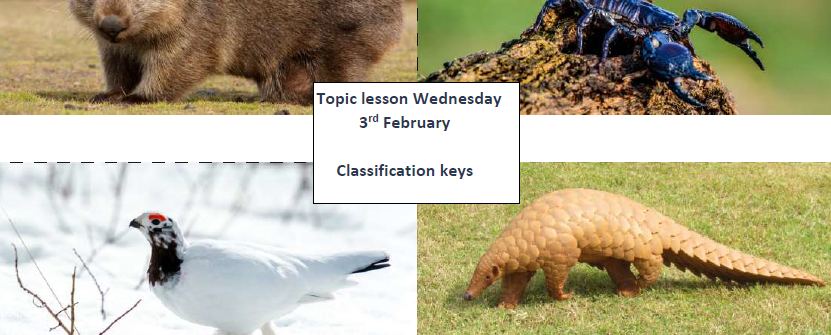 Topic LO: Develop understanding of classification keysPupils learn about how animals are classified using classification keys and use a classification key to classify animals.L.O: independent workUsing the Wednesday slide on the spelling sheets, practice the words independently. It is good to write them in sentences if you are comfortable with the spellings.L.O: Vocabulary activityThis activity asks children to answer vocabulary questions based on the text we are studying this week.See the guided reading resources for the activity.Mrs Deakin and Mrs McKenzie’s groupL.O:     Divide 2-digits by 1-digit https://vimeo.com/489844871LO – To write an effective description Today pupils are writing a description of an image, with a focus on making their writing as detailed and descriptive as possible.Topic LO: Develop understanding of classification keysPupils learn about how animals are classified using classification keys and use a classification key to classify animals.Topic LO: Develop understanding of classification keysPupils learn about how animals are classified using classification keys and use a classification key to classify animals.Link to Mrs Mathers reading our class book – The Wolf Wilder   Link to Mrs Mathers reading our class book – The Wolf Wilder   Link to Mrs Mathers reading our class book – The Wolf Wilder   Link to Mrs Mathers reading our class book – The Wolf Wilder   Link to Mrs Mathers reading our class book – The Wolf Wilder   Link to Mrs Mathers reading our class book – The Wolf Wilder   Today’s live lessons on ZoomToday’s live lessons on ZoomToday’s live lessons on ZoomToday’s live lessons on ZoomToday’s live lessons on ZoomToday’s live lessons on Zoom9am – readingZoom link: See VLE for Zoom links9am – readingZoom link: See VLE for Zoom links10am – mathsZoom link:See VLE for Zoom links10am – mathsZoom link:See VLE for Zoom links11am EnglishZoom link:See VLE for Zoom links11am EnglishZoom link:See VLE for Zoom linksNotes for the week:L.O means learning objective. This is the skill we focus on each day.You can also revise times tables on https://ttrockstars.com/ Additional activities are also provided on https://mathswithparents.com/ Class: 6RCClass Code: 300350Class: 6NWClass Code: 312591Notes for the week:L.O means learning objective. This is the skill we focus on each day.You can also revise times tables on https://ttrockstars.com/ Additional activities are also provided on https://mathswithparents.com/ Class: 6RCClass Code: 300350Class: 6NWClass Code: 312591Notes for the week:Try to read a book every day. You can find E-Books on www.oxfordowls.com Complete the reading comprehension on https://readingonyourhead.com/ each week.Notes for the week:Try to read a book every day. You can find E-Books on www.oxfordowls.com Complete the reading comprehension on https://readingonyourhead.com/ each week.Notes for the week:Notes for the week:Lakeside Primary Academy VLE overview for week beginning 1/2/2021Thursday 4/2/2021Lakeside Primary Academy VLE overview for week beginning 1/2/2021Thursday 4/2/2021Lakeside Primary Academy VLE overview for week beginning 1/2/2021Thursday 4/2/2021Lakeside Primary Academy VLE overview for week beginning 1/2/2021Thursday 4/2/2021Lakeside Primary Academy VLE overview for week beginning 1/2/2021Thursday 4/2/2021Lakeside Primary Academy VLE overview for week beginning 1/2/2021Thursday 4/2/2021SpellingGuided reading9am Zoom Maths 10am ZoomEnglish11am ZoomTopic Other subjectsL.O: paired workToday you will need a partner – a parent, sibling or pet if you are struggling. L.O: Comprehension activityThis activity asks children to answer comprehension questions based on the text we are studying this week.See the guided reading resources for the activity.L.O:   Decimals as fractionsPupils will learn how to state decimals as fractions.Video link to introduce the lesson:https://vimeo.com/490693175LO – To write an effective summary Pupils write a summary of the model text.KIXX PE football skills sessionAll you will need to take part is a football and a little bit of space outside…enjoy!https://www.youtube.com/watch?v=5U3cLLIP_Kk&feature=youtu.beKIXX PE football skills sessionAll you will need to take part is a football and a little bit of space outside…enjoy!https://www.youtube.com/watch?v=5U3cLLIP_Kk&feature=youtu.beL.O: paired workToday you will need a partner – a parent, sibling or pet if you are struggling. L.O: Comprehension activityThis activity asks children to answer comprehension questions based on the text we are studying this week.See the guided reading resources for the activity.Mrs Deakin and Mrs McKenzie’s groupL.O:     Divide 2-digits by 1-digithttps://vimeo.com/489845622LO – To write an effective summary Pupils write a summary of the model text.KIXX PE football skills sessionAll you will need to take part is a football and a little bit of space outside…enjoy!https://www.youtube.com/watch?v=5U3cLLIP_Kk&feature=youtu.beKIXX PE football skills sessionAll you will need to take part is a football and a little bit of space outside…enjoy!https://www.youtube.com/watch?v=5U3cLLIP_Kk&feature=youtu.beToday’s live lessons on ZoomToday’s live lessons on ZoomToday’s live lessons on ZoomToday’s live lessons on ZoomToday’s live lessons on ZoomToday’s live lessons on ZoomLink to Mrs Mathers reading our class book – The Wolf Wilder   Link to Mrs Mathers reading our class book – The Wolf Wilder   Link to Mrs Mathers reading our class book – The Wolf Wilder   Link to Mrs Mathers reading our class book – The Wolf Wilder   Link to Mrs Mathers reading our class book – The Wolf Wilder   Link to Mrs Mathers reading our class book – The Wolf Wilder   9am – readingZoom link: See VLE for Zoom links9am – readingZoom link: See VLE for Zoom links10am – mathsZoom link:See VLE for Zoom links10am – mathsZoom link:See VLE for Zoom links11am EnglishZoom link:See VLE for Zoom links11am EnglishZoom link:See VLE for Zoom linksNotes for the week:L.O means learning objective. This is the skill we focus on each day.You can also revise times tables on https://ttrockstars.com/ Additional activities are also provided on https://mathswithparents.com/ Class: 6RCClass Code: 300350Class: 6NWClass Code: 312591Notes for the week:L.O means learning objective. This is the skill we focus on each day.You can also revise times tables on https://ttrockstars.com/ Additional activities are also provided on https://mathswithparents.com/ Class: 6RCClass Code: 300350Class: 6NWClass Code: 312591Notes for the week:Try to read a book every day. You can find E-Books on www.oxfordowls.com Complete the reading comprehension on https://readingonyourhead.com/ each week.Notes for the week:Try to read a book every day. You can find E-Books on www.oxfordowls.com Complete the reading comprehension on https://readingonyourhead.com/ each week.Notes for the week:Notes for the week:Lakeside Primary Academy VLE overview for week beginning 1/2/2021Friday 5/2/2021Lakeside Primary Academy VLE overview for week beginning 1/2/2021Friday 5/2/2021Lakeside Primary Academy VLE overview for week beginning 1/2/2021Friday 5/2/2021Lakeside Primary Academy VLE overview for week beginning 1/2/2021Friday 5/2/2021Lakeside Primary Academy VLE overview for week beginning 1/2/2021Friday 5/2/2021Lakeside Primary Academy VLE overview for week beginning 1/2/2021Friday 5/2/2021SpellingGuided reading9am Zoom Maths 10am ZoomEnglish11am ZoomTopic Other subjectsL.O: spelling testAsk an adult to test you on this week’s words.L.O: Marking comprehension activityThis activity asks children to mark the questions they answered yesterday. It is best to do this session with an adult so you can discuss your answers and correct them.See the guided reading resources for the activity.L.O:   Convert fractions to decimalsPupils will learn how to convert fractions to decimalsVideo link to introduce the lesson:https://vimeo.com/491237616LO – Use correct punctuation for speechPupils write a conversation between two characters, focusing on making correct use of direct speech. Topic LO: Develop understanding of adaptationPupils learn about what adaptation is and identify examples in animals.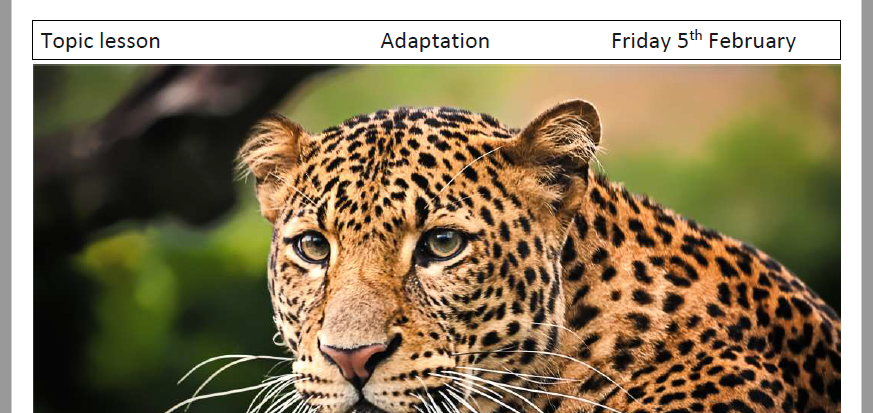  Topic LO: Develop understanding of adaptationPupils learn about what adaptation is and identify examples in animals.L.O: spelling testAsk an adult to test you on this week’s words.L.O: Marking comprehension activityThis activity asks children to mark the questions they answered yesterday. It is best to do this session with an adult so you can discuss your answers and correct them.See the guided reading resources for the activity.Mrs Deakin and Mrs McKenzie’s groupL.O:    Divide 2-digits by 1-digithttps://vimeo.com/494126561 LO – Use correct punctuation for speechPupils write a conversation between two characters, focusing on making correct use of direct speech. Topic LO: Develop understanding of adaptationPupils learn about what adaptation is and identify examples in animals. Topic LO: Develop understanding of adaptationPupils learn about what adaptation is and identify examples in animals.Today’s live lessons on ZoomToday’s live lessons on ZoomToday’s live lessons on ZoomToday’s live lessons on ZoomToday’s live lessons on ZoomToday’s live lessons on ZoomLink to Mrs Mathers reading our class book – The Wolf Wilder    Link to Mrs Mathers reading our class book – The Wolf Wilder    Link to Mrs Mathers reading our class book – The Wolf Wilder    Link to Mrs Mathers reading our class book – The Wolf Wilder    Link to Mrs Mathers reading our class book – The Wolf Wilder    Link to Mrs Mathers reading our class book – The Wolf Wilder    9am – readingZoom link: See VLE for Zoom links9am – readingZoom link: See VLE for Zoom links10am – mathsZoom link:See VLE for Zoom links10am – mathsZoom link:See VLE for Zoom links11am EnglishZoom link:See VLE for Zoom links11am EnglishZoom link:See VLE for Zoom linksNotes for the week:L.O means learning objective. This is the skill we focus on each day.You can also revise times tables on https://ttrockstars.com/ Additional activities are also provided on https://mathswithparents.com/ Class: 6RCClass Code: 300350Class: 6NWClass Code: 312591Notes for the week:L.O means learning objective. This is the skill we focus on each day.You can also revise times tables on https://ttrockstars.com/ Additional activities are also provided on https://mathswithparents.com/ Class: 6RCClass Code: 300350Class: 6NWClass Code: 312591Notes for the week:Try to read a book every day. You can find E-Books on www.oxfordowls.com Complete the reading comprehension on https://readingonyourhead.com/ each week.Notes for the week:Try to read a book every day. You can find E-Books on www.oxfordowls.com Complete the reading comprehension on https://readingonyourhead.com/ each week.Notes for the week:Notes for the week: